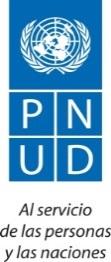 AVISO DE ADQUISICIÓN PARA CONTRATACIÓN INDIVIDUAL – Analista Junior de Cambio ClimáticoREF. 2779 UNFCC 2020 Fecha: 30 de junio de 2020.                    Lugar de la Consultoría:      	Panamá, República de Panamá.  Dirección de Cambio Climático, Ministerio de Ambiente & Oficinas de   RCC Ciudad del SaberProyecto: 		PTY2020-CIACA-CP3CIACA: "Instrumentos de Colaboración para una Acción Climática Ambiciosa”  Descripción del Servicio:     	Consultor/a independiente Analista Junior de Cambio Climático Duración de la Consultoría:          Doce (12) meses.La propuesta deberá remitirse en idioma español, haciendo referencia al proceso 2779 UNFCC 2020 - Consultor/a independiente – Analista Junior de Cambio Climático para el proyecto PTY2020-CIACA-CP CIACA: "Instrumentos de Colaboración para una Acción Climática Ambiciosa”  y debe hacerse llegar al correo electrónico abajo descrito a más tardar a las 03:00 p.m. (GMT -5), hora de la República de Panamá del día jueves, 13 de julio de 2020. Las propuestas deben ser presentadas completas con toda la información solicitada en el TDR y sus anexos.  Las propuestas que se presenten posteriormente a la fecha y hora indicada, y en formatos que no sean los suministrados, serán rechazadas.ASUNTO:  2779 UNFCC 2020Procurement Notice ID: 67413Link de Publicación: https://procurement-notices.undp.org/view_notice.cfm?notice_id=67413Dirección de correo electrónico: adquisiciones.pa@undp.orgCualquier solicitud de aclaración deberá enviarse a más tardar hasta el día el miércoles, 08 de julio de 2020, hasta las 04:00 p.m. (hora de la República de Panamá).  La solicitud de aclaración podrá enviarse por escrito a la dirección de correo electrónico arriba indicada y se responderá por vía electrónica, incluyendo una explicación de la consulta sin identificar la fuente; la misma será publicada en el sitio web de Procurement Notice identificada con el número de proceso 2779 UNFCCC 2020. Los procedimientos para adquisición de los servicios objeto de este llamado serán los del Programa de  Unidas para el Desarrollo.Este proceso está dirigido a personas naturales en carácter individual. Cualquier oferta recibida de una persona jurídica o de dos (2) o más personas naturales conjuntamente, será rechazada. De igual forma serán rechazadas todas aquellas ofertas de consultores que hayan participado en la elaboración de los Términos de Referencia. La oferta debe ser enviada en formato PDF por correo electrónico estarán limitadas a un máximo de 4 MB por correo, en archivos libres de virus y puede enviar la cantidad de correos que considere necesarios; siempre y cuando estén debidamente identificados con el número del proceso y el nombre del oferente. Los archivos enviados deben estar libres de cualquier tipo de virus o archivo dañado; si no es así, serán rechazados. No se aceptarán archivos enviados a través de otros sitios desde aplicaciones como WeTransfer ó DropBox ó similares.UNIDAD DE ADQUISICIONESPROGRAMA DE LAS NACIONES UNIDAS PARA EL DESARROLLOANEXO 3CARTA DEL OFERENTE AL PNUD CONFIRMANDO INTERÉS Y DISPONIBILIDADPARA LA ASIGNACIÓN COMO CONTRATISTA INDIVIDUAL (CI)[Insertar fecha]SeñoresPrograma de las Naciones Unidas para el Desarrollo[Ciudad – País]Estimados Señores, Por la presente declaro que:He leído, entendido y acepto los términos de referencia que describen las funciones y responsabilidades del proceso de referencia 2779 UNFCCC 2020 - Consultor/a independiente Analista Junior de Cambio ClimáticoTambién he leído, entendido y acepto las Condiciones Generales del UNFCCC para la contratación de servicios de Contratistas Individuales;Por la presente propongo mis servicios y confirmo mi interés en realizar la asignación a través de la presentación de mi CV, que he firmado debidamente y adjunto como Anexo 1.En cumplimiento con los requerimientos de los Términos de Referencia, confirmo que estoy disponible por la duración total del contrato, y llevaré a cabo los servicios de la forma descrita en mi propuesta /metodología que adjunto como Anexo 3.Propongo realizar los servicios basado en la siguiente tarifa (seleccionar la opción correspondiente):  □	Un honorario diario de (indicar monto y moneda en palabras y en números) que incluye todos los gastos incurridos, ya sean directos e indirectos. FAVOR NOTAR QUE EL MONTO GLOBAL DEBE COINCIDIR CON EL DESGLOSE DE COSTOS SOLICITADO MÁS ABAJO EN ESTE FORMULARIO MULTIPLIPLICADO POR EL NUMERO DE DIAS DE CONSULTORIA□ Una suma global fija de (indicar monto y moneda en palabras y en números) FAVOR NOTAR QUE EL MONTO GLOBAL DEBE COINCIDIR CON EL DESGLOSE DE COSTOS SOLICITADO MÁS ABAJO EN ESTE FORMULARIO], pagadera en la forma descrita en los Términos de Referencia.Para efectos de la evaluación, se incluye en el Anexo 2 el desglose del monto de la suma global fija mencionada anteriormente;Reconozco que el pago de las cantidades antes mencionadas se realizará con base a la entrega de mis productos dentro del plazo especificado en los Términos de Referencia, los cuales estarán sujetos a la revisión del PNUD, la aceptación de éstos, así como de conformidad con los procedimientos para la certificación de los pagos; Esta oferta será válida por un período total de ____ (mínimo 45 días) después de la fecha límite para la presentación de ofertas / propuestas; Confirmo que no tengo parentesco en primer grado (madre, padre, hijo, hija, cónyuge/ pareja, hermano o hermana) actualmente contratado o empleado por alguna oficina o agencia de la ONU [revele el nombre del familiar, la Oficina de Naciones Unidas que contrata o emplea al pariente, así como el parentesco, si tal relación existiese];Si fuese seleccionado para la asignación, procederé a (por favor marque la casilla apropiada):□	Firmar un Contrato Individual con PNUD; □  Solicitar a mi empleador [indicar nombre de la compañía/organización/ institución] que firme con el PNUD, por mí y en nombre mío, un Acuerdo de Préstamo Reembolsable (RLA por sus siglas en inglés).  La persona de contacto y los detalles de mi empleador para este propósito son los siguientes: ______________________________________________________________________________ ______________________________________________________________________________  Confirmo que (marcar todas las que apliquen):□	Al momento de esta aplicación, no tengo ningún Contrato Individual vigente, o cualquier otra forma de compromiso con cualquier Unidad de Negocio del PNUD;□	Actualmente estoy comprometido con el PNUD y/u otras entidades por el siguiente trabajo:  □	De igual manera, estoy esperando resultado de la convocatoria del/los siguiente(s) trabajo(s) para PNUD y/u otras entidades para las cuales he presentado una propuesta:Comprendo perfectamente y reconozco que el PNUD no está obligado a aceptar esta propuesta; también comprendo y acepto que deberé asumir todos los costos asociados con su preparación y presentación, y que el PNUD en ningún caso será responsable por dichos costos, independientemente del efecto del proceso de selección.   Si usted es un ex-funcionario de las Naciones Unidas que se ha separado recientemente de la Organización:   □ Confirmo que he cumplido con la interrupción mínima de servicio requerida, antes que pueda ser elegible para un Contrato Individual.Asimismo, comprendo perfectamente que, de ser incorporado como Contratista Individual, no tengo ninguna expectativa ni derechos en lo absoluto a ser reinstalado o recontratado como un funcionario de las Naciones Unidas. ¿Alguno de sus familiares está empleado por el PNUD, cualquier otra organización de la ONU o cualquier otra organización internacional pública?Si □		No  □   Si la respuesta es Sí, brinde la siguiente información:¿Tiene alguna objeción, en que nos contactemos con su empleador actual?Si □		No □¿Es o ha sido, funcionario público permanente de su gobierno?Si □		No □    Si la respuesta es Sí, brinde información al respecto:Liste tres personas (con las que no tenga parentesco) quienes estén familiarizadas con su personalidad y calificaciones:¿Ha sido arrestado, acusado o citado ante cualquier tribunal como acusado en un proceso penal, o condenado, multado o encarcelado por la violación de alguna ley (excluidas las infracciones menores de tránsito)?Si □  No  □    Si la respuesta es Sí, dar detalles completos de cada caso en una declaración adjunta.
Certifico que las declaraciones hechas por mí en respuesta a las preguntas anteriores son verdaderas, completas y correctas a mi leal saber y entender. Entiendo que cualquier tergiversación u omisión material hecha en un formulario de Historial Personal u otro documento solicitado por la Organización puede resultar en la terminación del contrato de servicio o acuerdo de servicios especiales sin previo aviso.     __________________________________________ 			Firma y aclaración de firma						NOTA:  el PNUD podrá solicitar la presentación de los documentos que respalden las declaraciones que hizo anteriormente.  No envíe ninguna prueba documental hasta que se le solicite y, en cualquier caso, no envíe los textos originales de referencias o testimonios a menos que se hayan obtenido para el uso exclusivo del PNUD.Adjuntos a la Carta del Oferente:CV (debe incluir información de Educación/Calificaciones, Certificaciones Profesionales, Experiencia laboral)Desglose de costos, que respaldan el precio final por todo incluido según el Formulario.Propuesta técnica/metodológica (mediante breve descripción del enfoque del trabajo a ser realizadoANEXO 3ANEXO 3 – CARTA DEL OFERENTE Y DESGLOSE DE GASTOSQUE RESPALDAN LA PROPUESTA FINANCIERA TODO- INCLUIDO DESGLOSE DE COSTOS, que respaldan el precio final por todo incluidoDESGLOSE DE COSTOS, por entregable (base para los pagos):Nombre completo y Firma: 																													[Insertar fecha]_______________________________________________________	correo electrónico:                    Teléfono:ANEXO 4PROPUESTA TÉCNICA/METODOLÓGICA[Insertar fecha]SeñoresPrograma de las Naciones Unidas para el Desarrollo[Ciudad – País]2779 UNFCCC 2020 - Consultor/a independiente para el Proyecto "Instrumentos de Colaboración para una Acción Climática Ambiciosa”  - Analista Junior de Cambio ClimáticoCapacidades para desarrollar la consultoría.Marco conceptual (máximo una hoja).Matriz de trabajo para los productos/hitos a entregar.Descripción de la metodología.Cronograma de actividades.ANEXO 5Declaración de Salud  Anexo 6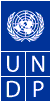 PROGRAMA DE NACIONES UNIDAS PARA EL DESARROLLOCONTRATO PARA LOS SERVICIOS DE CONTRATISTA INDIVIDUAL	  Contrato 2779 UNFCCC 2020          PROGRAMA DE NACIONES UNIDAS PARA EL DESARROLLOCONTRATO PARA LOS SERVICIOS DE CONTRATISTA INDIVIDUALEl presente contrato celebrado el día 00 del mes de &&&&& de 2020 entre el Programa de Naciones Unidas para el Desarrollo (en adelante denominado el “PNUD”) en nombre de la Oficina de ONU AMBIENTE (UNEP) y nombre del consultor (a) de Nacionalidad &&&&&&& y Pasaporte#: ########## (en adelante denominado “el Contratista Individual”) cuya dirección es  &&&&&&&&&&&&&&&&&&&&&&&&. Correo Electrónico: juanluispineda88@gmail.com  VISTO que el PNUD desea contratar los servicios del Contratista Individual bajo los términos y condiciones establecidas a continuación, y;CONSIDERANDO que el Contratista Individual se encuentra preparado y dispuesto a aceptar este Contrato con el PNUD, conforme dichos términos y dichas condiciones, A CONTINUACIÓN, las Partes acuerdan por el presente, lo siguiente:Características de los serviciosEl Contratista Individual deberá prestar los servicios como, “Consultor/a independiente para el proyecto “Avanzando con un enfoque regional hacia la movilidad eléctrica en América Latina” – El Salvador..”, tal como se describen en los Términos de Referencia, los cuales son parte integral de este Contrato y el cual se adjunta como (Anexo 1 en el siguiente Lugar de Destino: El Salvador.    	  Itinerario: N/ADuración  El presente Contrato Individual comenzará el día de mes de 2020, y vencerá una vez que se cumpla satisfactoriamente con los servicios descritos en los Términos de Referencia mencionados arriba, pero no más tarde del día de mes de 2020 a menos que sea rescindido previamente conforme a los términos del presente Contrato.  El presente Contrato se encuentra sujeto a las Condiciones Generales de Contratos para Contratistas Individuales que se encuentra disponible en la página web del PNUD:  http://www.undp.org/procurement), y que se adjuntan al presente como Anexo II. ConsideracionesComo plena consideración por los servicios prestados por el Contratista Individual en virtud de los términos del presente Contrato, en los que se incluye, a no ser que se ha especificado de otra manera, el viaje hasta y desde el Lugar(es) de Destino; el PNUD deberá pagar al Contratista Individual una cantidad total de USD$ valor en cifras [valor en letras USD con 00/100], de conformidad con la tabla descrita a continuación. Los pagos deberán realizarse seguidos de una certificación del PNUD que los servicios relacionados con cada uno de los productos entregables han sido alcanzados, si fuese el caso, antes o en la fecha establecida del cronograma que se especifican a continuación:  Si viajes imprevistos fuera del Lugar(es) de Destino (y no contemplados en los Términos de Referencia) son requeridos por el PNUD, y bajo acuerdo previo por escrito; dicho viaje deberá ser sufragado por el PNUD y el Contratista Individual recibirá un per diem que no exceda la tarifa de subsistencia diaria. En caso de que existan dos monedas, el tipo de cambio empleado será el oficial tipo de cambio de las Naciones Unidas vigente al día en el que el PNUD indique al banco efectuar el/los pago/s.Derechos y Obligaciones del Contratista IndividualLos derechos y deberes del Contratista Individual se limitan estrictamente a los términos y condiciones del presente Contrato, incluyendo sus Anexos. Por consiguiente, el Contratista Individual no tendrá derecho a recibir ningún beneficio, pago, subsidio, indemnización o derecho, a excepción a lo que se dispone expresamente en el presente Contrato. El Contratista Individual se responsabiliza por reclamos de terceros que surjan de actos u omisiones por parte del Contratista Individual en el curso de su desempeño del presente Contrato; y bajo ninguna circunstancia deberá tomarse al PNUD como responsable de dichos reclamos de terceros.  BeneficiariosEl Contratista Individual designa a NOMBRE DEL BENEFICIARIO, con CUI#: DOCUMENTO DE IDENTIDAD NÚMERO como beneficiario de cualquier suma adeudada en virtud del presente Contrato en caso de fallecimiento del Contratista Individual mientras presta los servicios del presente.  Esto incluye el pago de cualquier servicio incurrido de seguro de responsabilidad civil atribuibles a la ejecución de servicios al PNUD.  Dirección del beneficiario: EN FE DE LO CUAL, las Partes mencionadas otorgan el presente Contrato.En virtud de la firma del presente, yo, el Contratista Individual conozco y acuerdo haber leído y aceptado los términos del presente Contrato, incluyendo las Condiciones Generales de Contratos para Contratistas Individuales disponible en el sitio web del PNUD (http://www.undp.org/procurement) y adjunto como Anexo II que forman parte integral del presente Contrato; y del cual he leído y comprendido y acordado a cumplir conforme a los estándares de conducta establecidos en el boletín del Secretario General ST/SGB/2003/13 del 9 de Octubre de 2003, titulado “Medidas Especiales para Proteger contra la Explotación y el Abuso Sexual” y el ST/SGB/2002/9 del 18 de Junio de 2002, titulado “Estatuto relativo a la Condición y a los Derechos y Deberes básicos de los Funcionarios que no forman parte del personal de la Secretaría y de los Expertos en Misión”. FUNCIONARIO AUTORIZADO:				       CONTRATISTA INDIVIDUAL:     ________________________________                                                   _________________________________Nombre 				                                                Nombre del consultorRepresentante Residente Adjunta       			                ConsultoraPNUD-Panama		    Fecha: _____________________				 Fecha: ____________________  ____________________________				____________________________CONDICIONES GENERALES PARA CONTRATOS DE SERVICIOS DE CONTRATISTAS INDIVIDUALESCONDICIÓN JURÍDICASe considerará que el Contratista Individual tiene la condición jurídica de un contratista independiente con respecto al Programa de las Naciones Unidas para el Desarrollo (PNUD), y no será considerado bajo ningún concepto, como “miembro del personal” del PNUD, en virtud del Reglamento del Personal de la ONU, o como “funcionario” del PNUD, en virtud de la Convención de Privilegios e Inmunidades de las Naciones Unidas, adoptada por la Asamblea General de las Naciones Unidas el 13 de Febrero de 1946. Del mismo modo, ninguna disposición dentro del presente Contrato o con relación al mismo establecerá la relación de empleado y empleador, mandante y agente, entre el PNUD y el Contratista Individual. Los funcionarios, representantes, empleados o subcontratistas del PNUD y del Contratista Individual, si hubiere, no se considerarán bajo ningún concepto como empleados o agentes del otro, y el PNUD y el Contratista Individual serán los únicos responsables de todo reclamo que pudiere surgir de la contratación de dichas personas o entidades o con relación a la misma.ESTÁNDARES DE CONDUCTAEn General: El Contratista Individual no solicitará ni aceptará instrucciones de ninguna autoridad externa al PNUD en relación con el desempeño de sus obligaciones conforme a las disposiciones del presente Contrato. En caso de que cualquier autoridad externa al PNUD buscara imponer cualquier instrucción sobre el presente Contrato, con respecto al desempeño del Contratista Individual en virtud del presente Contrato, el mismo deberá notificar de inmediato al PNUD y brindar toda asistencia razonable requerida por el PNUD. El Contratista Individual evitará cualquier acción que pudiera afectar de manera adversa al PNUD y llevará a cabo los servicios comprometidos bajo este Contrato velando en todo momento por los intereses del PNUD. El Contratista Individual garantiza que ningún funcionario, representante, empleado o agente del PNUD ha recibido o recibirá ningún beneficio directo o indirecto como consecuencia del presente Contrato o de su adjudicación por parte del Contratista. El Contratista Individual deberá cumplir con toda ley, decreto, norma y reglamento a los cuales se encuentre sujeto el presente Contrato. Asimismo, en el desempeño de sus obligaciones, el Contratista Individual deberá cumplir con los estándares de conducta establecidos en el Boletín del Secretario General ST/SGB/2002/9 del 18 de Junio de 2002, titulado “Estatuto relativo a la Condición y a los Derechos y Deberes básicos de los Funcionarios que no forman parte del personal de la Secretaría y de los Expertos en Misión”. El Contratista Individual deberá cumplir con todas las Normas de Seguridad emitidas por el PNUD. El incumplimiento de dichas normas de seguridad constituyen los fundamentos para la rescisión del Contrato individual por causa justificada.Prohibición de Explotación y Abuso Sexual: En el desempeño del presente Contrato, el Contratista Individual deberá cumplir con los estándares de conducta establecidos en el boletín del Secretario General ST/SGB/2003/13 del 9 de  Octubre de 2003, titulado “Medidas Especiales para Proteger contra la  Explotación y el Abuso Sexual”. Específicamente, el Contratista Individual no se involucrará en conducta alguna que pueda constituir la explotación o el abuso sexual, como se define en el boletín.El Contratista Individual reconoce y acuerda que el incumplimiento de cualquier disposición del presente Contrato constituye un incumplimiento de una cláusula esencial del mismo y, junto con otros derechos jurídicos o soluciones jurídicas disponibles para cualquier persona, se considerará como fundamento para la rescisión del presente Contrato. Asimismo, ninguna disposición establecida en el presente limitará el derecho del PNUD de referir cualquier incumplimiento de los estándares de conducta antemencionados a las autoridades nacionales pertinentes para tomar la debida acción judicial.DERECHOS INTELECTUALES, PATENTES Y OTROS DERECHOS DE PROPIEDADEl derecho al equipamiento y los suministros que pudieran ser proporcionados por el PNUD al Contratista Individual para el desempeño de cualquier obligación en virtud del presente Contrato deberá permanecer con el PNUD y dicho equipamiento deberá devolverse al PNUD al finalizar el presente Contrato o cuando ya no sea necesario para el Contratista Individual. Dicho equipamiento, al momento de devolverlo al PNUD, deberá estar en las mismas condiciones que cuando fue entregado al Contratista Individual, sujeto al deterioro normal. El Contratista Individual será responsable de compensar al PNUD por el equipo dañado o estropeado independientemente del deterioro normal del mismo.El PNUD tendrá derecho a toda propiedad intelectual y otros derechos de propiedad incluyendo pero no limitándose a ello: patentes, derechos de autor y marcas registradas, con relación a productos, procesos, inventos, ideas, conocimientos técnicos, documentos y otros materiales que el Contratista Individual haya preparado o recolectado en consecuencia o durante la ejecución del presente Contrato, y el Contratista Individual reconoce y acuerda que dichos productos, documentos y otros materiales constituyen trabajos llevados a cabo en virtud de la contratación del PNUD. Sin embargo, en caso de que dicha propiedad intelectual u otros derechos de propiedad consistan en cualquier propiedad intelectual o derecho de propiedad del Contratista Individual: (i) que existían previamente al desempeño del Contratista Individual de sus obligaciones en virtud del presente Contrato, o (ii) que el Contratista Individual pudiera desarrollar o adquirir, o pudiera haber desarrollado o adquirido, independientemente del desempeño de sus obligaciones en virtud del presente Contrato, el PNUD no reclamará ni deberá reclamar interés de propiedad alguna sobre la misma, y el Contratista Individual concederá al PNUD una licencia perpetua  para  utilizar dicha propiedad intelectual u otro derecho de propiedad únicamente para el propósito y para los requisitos del presente Contrato. A solicitud del PNUD, el Contratista Individual deberá seguir todos los pasos necesarios, legalizar todos los documentos necesarios y generalmente deberá garantizar los  derechos  de propiedad y transferirlos al PNUD, de acuerdo con los requisitos de la ley aplicable y del presente Contrato.Sujeto a las disposiciones que anteceden, todo mapa, dibujo, fotografía, mosaico, plano, informe, cálculo, recomendación, documento y toda información compilada o recibida por el Contratista Individual en virtud del presente Contrato será de propiedad del PNUD; y deberá encontrarse a disposición del PNUD para su uso o inspección en momentos y lugares razonables y deberá ser considerada como confidencial y entregada únicamente a funcionarios autorizados del PNUD al concluir los trabajos previstos en virtud del presente Contrato.NATURALEZA CONFIDENCIAL DE LOS DOCUMENTOS Y DE LA INFORMACIÓN.La información considerada de propiedad del PNUD o del Contratista Individual y que es entregada o revelada por una de las Partes (“Revelador”) a la otra Parte (“Receptor”) durante el cumplimiento del presente Contrato, y que es designada como confidencial (“Información”), deberá permanecer en confidencia de dicha Parte y ser manejada de la siguiente manera: el Receptor de dicha información deberá llevar a cabo la misma discreción y el mismo cuidado para evitar la revelación, publicación o divulgación de la Información del Revelador, como lo haría con información similar de su propiedad que no desea revelar, publicar o divulgar; y el Receptor podrá utilizar la Información del Revelador únicamente para el propósito para el cual le fue revelada la información. El Receptor podrá revelar Información confidencial a cualquier otra parte mediante previo acuerdo por escrito con el Revelador así como con los empleados, funcionarios, representantes y agentes del Receptor que tienen necesidad de conocer dicha Información para cumplir con las obligaciones del Contrato. El Contratista Individual podrá revelar Información al grado requerido por ley, siempre que se encuentre sujeto y sin excepción alguna a los Privilegios e Inmunidades  del PNUD. El Contratista Individual notificará al PNUD con suficiente antelación, cualquier solicitud para revelar Información de manera tal que le permita al PNUD un tiempo razonable para tomar medidas de protección o cualquier otra acción adecuada previa a dicha revelación. El PNUD podrá revelar la Información al grado requerido de conformidad a la Carta de las Naciones Unidas, a las resoluciones o reglamentos de la Asamblea General o los otros organismos que gobierna, o a las normas promulgadas por el Secretario General. El Receptor no se encuentra impedido de revelar la Información obtenida por un tercero sin restricciones; revelada por un Revelador a un tercero sin obligación de confidencialidad; que el Receptor conoce de antemano; o que ha sido desarrollada por el Receptor de manera completamente independiente a cualquier Información que le haya sido revelada en virtud del presente Contrato. Las obligaciones y restricciones de confidencialidad mencionadas se encontrarán vigentes durante la duración del Contrato, incluyendo cualquier extensión del mismo; y, a menos que se disponga de otro modo en el Contrato, permanecerán vigentes una vez rescindido el Contrato.SEGURO MÉDICO Y DE VIAJE Y SEGURO POR FALLECIMIENTO, ACCIDENTE O ENFERMEDADEn caso de que el PNUD requiera que el Contratista Individual viaje más allá de la distancia habitual de la residencia del mismo,  y bajo previo acuerdo por    escrito,dicho viaje será cubierto por el PNUD. Dicho viaje será en categoría económica cuando sea realizado por avión.El PNUD podrá requerir que el Contratista Individual presente un Certificado de Buena Salud emitido por un médico autorizado antes de comenzar con el trabajo en cualquiera de las oficinas o predios del PNUD o antes de comprometerse para cualquier viaje requerido por el PNUD o con relación al desempeño del presente Contrato. El Contratista Individual deberá brindar dicho Certificado de Buena Salud lo antes posible una vez se le haya requerido,  y antes de comprometerse para cualquier viaje, y el Contratista Individual garantiza la veracidad de dicho Certificado, incluyendo pero no limitándose a ello, la confirmación de que el Contratista Individual ha sido completamente informado sobre los requisitos de inoculación para el país o los países a los cuales el viaje sea autorizado.En caso de fallecimiento, accidente o enfermedad del Contratista Individual atribuible al desempeño de servicios en nombre del PNUD en virtud de los términos del presente Contrato mientras que el Contratista Individual se encuentra viajando a expensas del PNUD o desempeñando cualquier servicio en virtud del presente Contrato en cualquier oficina o predio del PNUD, el Contratista Individual o sus empleados, tendrán derecho a indemnización, equivalente a aquella brindada en virtud de la póliza de seguros del PNUD, disponible bajo petición.PROHIBICIÓN PARA CEDER; MODIFICACIONESEl Contratista no podrá ceder, transferir, dar en prenda o enajenar el presente Contrato, en todo o en parte, ni sus derechos, títulos u obligaciones en virtud del mismo, salvo que contara con el consentimiento escrito previo del PNUD, y cualquier intento de lo antedicho será anulado e invalidado. Los términos y condiciones de cualquier trámite adicional, licencias u otras formas de consentimiento con respecto a cualquier bien o servicio a ser brindado en virtud  del presente Contrato no será válido ni vigente contra el PNUD ni constituirá de modo alguno un Contrato para el PNUD, a menos que dicho trámite, licencia u otros formatos de Contratos son el sujeto de un trámite válido por escrito realizado por el PNUD. Ninguna modificación o cambio del presente Contrato será considerado válido o vigente contra el PNUD a menos que sea dispuesto mediante enmienda válida por escrito al presente Contrato firmada por el Contratista Individual y un funcionario autorizado o una autoridad reconocida del PNUD para contratar.SUBCONTRATACIÓNEn el caso en que el Contratista Individual requiriera de los servicios de subcontratistas para desempeñar cualquier obligación en virtud del presente Contrato, el Contratista Individual deberá obtener la aprobación previa por escrito del PNUD para todos los subcontratistas.El PNUD podrá, a su discreción, rechazar cualquier subcontratista propuesto o exigir su remoción sin justificación alguna y dicho rechazo no dará derecho al Contratista Individual de reclamar ningún retraso en el desempeño o de mencionar excusas para el incumplimiento de cualquiera de sus obligaciones en virtud del presente Contrato. El Contratista Individual será el único responsable de todos los servicios y obligaciones prestados/as por sus subcontratistas. Los  términos  de todos los subcontratos estarán sujetos y deberán ajustarse a las disposiciones del presente Contrato.UTILIZACIÓN DEL NOMBRE, EMBLEMA O SELLO OFICIAL DE LAS NACIONES UNIDASEl Contratista Individual no publicitará o hará público el hecho de que está prestando servicios para el PNUD para su beneficio comercial o su activo, ni utilizará de modo alguno el nombre, emblema o sello oficial del PNUD o abreviatura alguna del nombre del PNUD con fines vinculados a su actividad comercial o con cualquier otro fin.INDEMNIZACIÓNEl Contratista indemnizará, defenderá y mantendrá indemne a su costa al PNUD, a sus funcionarios, agentes y empleados contra todos los juicios, reclamos,  demandas y responsabilidades de toda naturaleza o especie, incluidos todos los costos y gastos por litigios, honorarios de abogados, pagos y daños de liquidación, basándose o que surjan de o con relación a: (a) alegatos o reclamos sobre el uso por parte del PNUD de cualquier artículo patentado, material protegido por derechos de autor o por otros bienes o servicios brindados para el PNUD para su uso en virtud de los términos del presente Contrato, en todo o en parte,  en conjunto o por separado, constituye una infracción de cualquier patente, derechos de autor, derechos de marca u otros derechos intelectuales de terceros; o (b) cualquier acto u omisión del Contratista Individual o de cualquier subcontratista o de cualquier persona empleada directa o indirectamente por los mismos para la ejecución del presente Contrato, que pudiera derivar en responsabilidad jurídica decualquier parte ajena al presente Contrato, incluyendo pero no limitándose a ello, reclamos y responsabilidades que se vinculen con indemnizaciones por accidentes de trabajo de los empleados.SEGUROSEl Contratista Individual deberá pagar al PNUD de inmediato por toda pérdida, destrucción o daño a la propiedad del PNUD causada por el Contratista Individual o por cualquier subcontratista, o por cualquier persona empleada en forma  directao indirecta por los mismos para la ejecución del presente Contrato. El Contratista Individual es el único responsable de tomar y mantener un seguro apropiado requerido para cumplir con todas sus obligaciones en virtud del presente Contrato. Asimismo, el Contratista Individual será el responsable de tomar a su costo, todo seguro de vida, salud o cualesquiera otros seguros que considere apropiados para cubrir el período durante el cual el Contratista Individual deberá prestar sus servicios en virtud del presente Contrato. El Contratista Individual reconoce y acuerda que ninguno de los arreglos de contratación de seguros que el Contratista Individual pudiera realizar, serán interpretados como una limitación de la responsabilidad del mismo que pudiera surgir en virtud del presente Contrato o  con relación al mismo.EMBARGO PREVENTIVO Y DERECHO DE GARANTÍA REALEl Contratista Individual no provocará ni permitirá que un derecho de garantía  real, embargo preventivo o gravamen constituido o trabado por alguna persona sea incluido o permanezca en el expediente de cualquier oficina pública o en  un archivo del PNUD para cobrar cualquier deuda monetaria vencida o por vencerse al Contratista Individual y que se le deba en virtud del trabajo realizado o por bienes o materiales suministrados conforme al presente Contrato o en razón de cualquier otra demanda o reclamo contra el Contratista Individual.FUERZA	MAYOR;	OTRAS	MODIFICACIONES	EN	LAS CONDICIONES.En el caso de cualquier evento de fuerza mayor y tan pronto como sea posible a partir de que el mismo haya tenido lugar, el Contratista Individual comunicará este hecho por escrito con todos los detalles correspondientes al PNUD así como de cualquier cambio que tuviera lugar si el Contratista Individual no pudiera, por este motivo, en todo o en parte, llevar a cabo sus obligaciones ni cumplir con sus responsabilidades bajo el presente Contrato. El Contratista Individual también notificará al PNUD sobre cualquier otra modificación en las condiciones o sobre  la aparición de cualquier acontecimiento que interfiriera  o  amenazara interferir con la ejecución del presente Contrato. El Contratista Individual deberá presentar también un estado de cuenta al PNUD sobre los gastos estimados que seguramente serán incurridos durante el cambio de condiciones o el acontecimiento, no más de quince (15) días a partir de la notificación de fuerza mayor o de otras modificaciones en las condiciones u otro acontecimiento. Al recibir la notificación requerida bajo esta cláusula, el PNUD tomará las acciones que, a su criterio, considere convenientes o necesarias bajo las circunstancias dadas, incluyendo la aprobación de una extensión de tiempo razonable a favor del Contratista  Individual para que el mismo pueda llevar a cabo sus obligaciones bajo el presente Contrato.En caso de que el Contratista Individual no pudiera cumplir con las obligaciones contraídas bajo el presente Contrato, ya sea parcialmente o en su totalidad, debido al evento de fuerza mayor ocurrido, el PNUD tendrá el derecho de suspender o rescindir el presente Contrato en los mismos términos y condiciones previstos en el Artículo titulado “Rescisión”, salvo que el período de preaviso será de cinco (5) días en lugar de cualquier otro período de notificación. En cualquier caso, el PNUD tendrá derecho a considerar al Contratista Individual como permanentemente incapaz de prestar sus obligaciones en virtud del presente Contrato en caso de que el Contratista Individual sufriera un período de  suspensión en exceso de treinta (30) días.Fuerza mayor, tal como se la entiende en esta cláusula, significa actos fortuitos, de guerra (declarada o no) invasión, revolución, insurrección u otros actos de naturaleza o fuerza similar, siempre que dichos actos surjan por causas ajenas al control, falta o negligencia del Contratista Individual. El Contratista Individual reconoce y acuerda que, con respecto a cualquier obligación en virtud del presente Contrato que el mismo deberá desempeñar en o para cualquier área en la cual el PNUD se vea comprometido, o se prepare para comprometerse, o para romper el compromiso con cualquier operación de paz, humanitaria o similar, cualquier demora o incumplimiento de dichas obligaciones que surjan o que se relacionen con condiciones extremas dentro de dichas áreas o cualquier incidente de disturbioivil que ocurra en dichas áreas, no se considerarán como tal, casos de fuerza mayor, en virtud del presente Contrato.RESCISIÓNCualquiera de las partes podrá rescindir el presente Contrato, en su totalidad o parcialmente, notificando a la otra parte por escrito. El período de notificación  será de cinco (5) días para contratos con una duración menor a dos (2) meses; y catorce (14) días para contratos con mayor duración. La iniciación de un procedimiento arbitral o de conciliación según la cláusula que se indica más abajo, no se considerará como “justificación”, ni en sí misma una rescisión del presente Contrato.El PNUD podrá sin perjuicio de ningún otro derecho o recurso al que pudiera  tener lugar, rescindir el presente Contrato en caso de que: (a) el Contratista Individual fuera declarado en quiebra o sujeto a liquidación judicial o fuera declarado insolvente, o si el Contratista Individual solicitara una moratoria sobre cualquier obligación de pago o reembolso, o solicitara ser declarado insolvente;(b) se le concediera al Contratista Individual una moratoria o se le declarara insolvente; el Contratista Individual cediera sus derechos a uno o más de sus acreedores; (c) se nombrara a algún Beneficiario a causa de la insolvencia del Contratista Individual, (d) el Contratista Individual ofrezca una liquidación en lugar de quiebra o sindicatura; o (e) el PNUD determine en forma razonable que el Contratista Individual se encuentra sujeto a un cambio materialmente adverso en su condición financiera que amenaza con dañar o afectar en forma sustancial la habilidad del Contratista Individual para desempeñar cualesquiera de sus obligaciones en virtud del presente Contrato.En caso de cualquier rescisión del Contrato, mediante recibo de notificación de rescisión por parte del PNUD, el Contratista Individual deberá, excepto a como pudiera ser ordenado por el PNUD en dicha notificación de rescisión o por escrito:(a) tomar de inmediato los pasos para cumplir con el desempeño de cualquier obligación en virtud del presente Contrato de manera puntual y ordenada, y al realizarlo, reducir los gastos al mínimo; (b) abstenerse de llevar a cabo cualquier compromiso futuro o adicional en virtud del presente Contrato a partir de y luego de la fecha de recepción de dicha notificación; (c) entregar al PNUD en virtud del presente Contrato, todo plano, dibujo, toda información y cualquier otra propiedad completados/as en su totalidad o parcialmente; (d) desempeñar por completo el trabajo no terminado; y (e) llevar a cabo toda otra acción que pudiera ser  necesaria, o que el PNUD pudiera ordenar por escrito, para la protección y preservación de cualquier propiedad, ya sea tangible o intangible, con relación al presente Contrato que se encuentre en posesión del Contratista Individual y sobre el cual el PNUD tiene o pudiera tener un interés.En caso de cualquier tipo de rescisión del presente Contrato, el PNUD únicamente tendrá la obligación de pagar al Contratista Individual una  indemnización  en forma prorrateada por no más del monto real del trabajo brindado a satisfacción  del PNUD de acuerdo con los requisitos del presente Contrato. Los gastos adicionales incurridos por el PNUD que resulten de la rescisión del Contrato por parte del Contratista Individual podrán ser retenidos a causa de cualquier suma  que el PNUD le deba al Contratista Individual.NO-EXCLUSIVIDADEl PNUD no tendrá obligación o limitación alguna con respecto a su derecho de obtener bienes del mismo tipo, calidad y cantidad, o de obtener cualquier servicio del tipo descrito en el presente Contrato, de cualquier fuente en cualquier momento.EXENCIÓN IMPOSITIVAEl Artículo II, sección 7 de la Convención sobre Privilegios e Inmunidades de las Naciones Unidas dispone, entre otras cosas, que las Naciones Unidas, incluidos  sus órganos subsidiarios, quedarán exentos del pago de todos los impuestos directos, salvo las tasas por servicios públicos; además se exime a las Naciones Unidas de pagar los derechos aduaneros e impuestos similares en relación con los artículos importados o exportados para uso oficial. Si alguna autoridad de gobierno se negase a reconocer la exención impositiva de las Naciones Unidas en relación con dichos impuestos, derechos o cargos, el Contratista Individual consultará de inmediato al PNUD a fin de determinar un  procedimiento  que resulte aceptable para ambas partes. El PNUD no tendrá responsabilidad alguna por concepto de impuestos, derechos u otros cargos similares a ser pagados por el Contratista Individual con respecto a cualquier monto pagado al Contratista Individual en virtud del presente Contrato, y el Contratista Individual reconoce  que el PNUD no emitirá ningún estado de ingresos al Contratista Individual con respecto a cualesquiera de los pagos mencionados.AUDITORIA E INVESTIGACIÓNCada factura pagada por el PNUD será objeto de una auditoría post pago realizada por auditores, tanto internos como externos del PNUD o por otros agentes autorizados o calificados del PNUD en cualquier momento durante la vigencia del Contrato y por un período de dos (2) años siguientes a la expiración del Contrato o previa terminación del mismo. El PNUD tendrá derecho a un reembolso por parte del Contratista Individual por los montos que según las auditorías fueron pagados por el PNUD a otros rubros que no están conforme a los términos y condiciones del Contrato.El Contratista Individual reconoce y acepta que, de vez en cuando, el PNUD podrá llevar a cabo investigaciones relacionadas con cualquier aspecto del Contrato o al otorgamiento mismo sobre las obligaciones desempañadas bajo el Contrato, y las operaciones del Contratista Individual generalmente en relación con el desarrollo del Contrato... El derecho del PNUD para llevar a cabo una investigación y la obligación del Contratista Individual de cumplir con dicha investigación no se extinguirán por la expiración del Contrato o previa terminación del mismo. El Contratista Individual deberá proveer su plena y oportuna cooperación con las inspecciones, auditorías posteriores a los pagos o investigaciones. Dicha cooperación incluirá, pero no se limita a la obligación del Contratista Individual  de poner a disposición su personal y la documentación pertinente para tales fines en tiempos razonables y en condiciones razonables y de conceder acceso al PNUD a las instalaciones del Contratista Individual en momentos razonables y condiciones razonables en relación con este acceso al personal del Contratista Individual y a la documentación pertinente. El Contratista Individual exigirá a sus agentes, incluyendo pero no limitándose a ello, sus abogados, contadores u otros asesores, cooperar razonablemente con las inspecciones, auditorías posteriores a los pagos o investigaciones llevadas a cabo por el PNUD .RESOLUCIÓN DE CONFLICTOSResolución Amigable: El PNUD y el Contratista Individual realizarán todos los esfuerzos posibles para resolver en forma amigable cualquier disputa, controversia o reclamo que surgiese en relación con el presente Contrato o con alguna violación, rescisión o invalidez vinculada al mismo. En caso de que las partes desearan buscar una solución amigable a través de un proceso de conciliación, el mismo tendrá lugar de acuerdo con las Reglas de Conciliación de la CNUDMI (en inglés, UNCITRAL) vigentes en ese momento o conforme a cualquier otro procedimiento que puedan acordar las partes.Arbitraje: A menos que las disputas, controversias o reclamos que surgieran entre las Partes con relación al presente Contrato, o con  el  incumplimiento,  rescisión  o invalidez del mismo, se resolvieran amigablemente de acuerdo con lo estipulado anteriormente, dicha disputa, controversia o reclamo podrá ser  presentada  por cualquiera de las Partes para la iniciación de un proceso de arbitraje según el Reglamento de Arbitraje de la CNUDMI vigente en ese momento. Las decisiones del tribunal arbitral estarán basadas en principios generales de Derecho Comercial Internacional. Para todo interrogatorio en busca de evidencia, el tribunal arbitral deberá guiarse por el Reglamento Suplementario que Gobierna la Presentación y Recepción de la Evidencia en Arbitraje Comercial Internacional de la Asociación Internacional de Abogados, edición 28 de Mayo de 1983. El  tribunal  arbitral tendrá el derecho de ordenar la devolución o destrucción de los bienes o de cualquier propiedad, ya sea tangible o intangible, o de cualquier información confidencial brindada en virtud del presente Contrato, u ordenar la rescisión del Contrato, u ordenar que se tome cualquier otra medida preventiva con respecto a los bienes, servicios o cualquier otra propiedad, ya sea tangible o intangible, o de cualquier información confidencial brindada en virtud del presente Contrato, en forma adecuada, y de conformidad con la autoridad del tribunal arbitral según lo dispuesto en el Artículo 26 (“Medidas Provisionales de Protección”) y el Artículo 32 (“Forma y Efecto de la Adjudicación”) del Reglamento de Arbitraje de la CNUDMI. El tribunal arbitral no tendrá autoridad para  determinar  sanciones punitivas. Asimismo, a menos que se exprese de otro modo en el Contrato, el tribunal arbitral no tendrá autoridad alguna para adjudicar intereses que excedan la tasa LIBOR vigente al momento, y cualquier interés deberá ser interés simple únicamente. Las Partes estarán obligadas por el fallo arbitral resultante del citado proceso de arbitraje a modo de resolución final para toda controversia, reclamo o disputa.PRIVILEGIOS E INMUNIDADESNada que estuviere estipulado en el presente Contrato o que con el mismo se relacionare, se considerará como renuncia, expresa o tácita, a los Privilegios e Inmunidades de las Naciones Unidas incluyendo a sus órganos subsidiarios.AsignaciónTipo de ContratoOficina PNUD / Nombre de Institución / Compañía Duración del ContratoMonto del ContratoAsignaciónTipo de ContratoOficina PNUD / Nombre de Institución / Compañía Duración del ContratoMonto del ContratoNombreParentescoNombre de la Organización InternacionalNombre completoCorreo electrónico/TeléfonoEmpleo u OcupaciónRubroIndicar unidad de medida(Día/global/unitario)CantidadTotal por la duración del contratoCostos PersonalesHonorarios ProfesionalesSeguro de vidaSeguro médico ComunicacionesTransporte localOtros (favor especificar) …Viajes al lugar de destino Tiquete aéreo  (ida y vuelta)ViáticoSeguro de viajeGastos terminalesOtros (favor especificar)..Entregables / ProductosPorcentaje del Monto Total (Peso para el pago)Monto (USD)Producto 1Producto 2Producto 3Producto 4Producto 5Producto 6Producto 7Producto 8Producto 9Producto 10Producto 11Producto 12TOTAL de la oferta por todo concepto (USD)NT FOSULTANINDIVIDUAL CONTRACTORS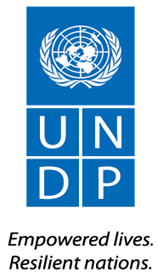 DECLARACIONES DE SALUD – CONTRATO INDIVIDUALNombre del Consultor/Contratista Individual:	     Apellido, NombreDeclaración de Buena Estado de SaludDe conformidad con las disposiciones de la Cláusula 5 de los  Términos y Condiciones Generales para Contratistas Individuales, presento esta Declaración para certificar que en buen estado en buen estado de salud y asumo toda responsabilidad por la precisión de esta Declaración. Soy consciente de que la información relativa a los requisitos de inoculación con respecto a los viajes oficiales a países puede consultarse en http://www.who.int/ith.Certifico que mi cobertura de seguro médico es válida durante el período comprendido desde el      hasta (si corresponde)_      Certifico que mi seguro médico cubre las evacuaciones médicas en el/los Lugares de Destino(s):       Lugar de Destino (s) clasificado(s):       “B a E”. Lugares de Destino clasificado(s) con “A” o “H” no requieren cobertura de evacuación médica.El nombre de mi compañía de Seguro Médico es:       Número de Póliza:        Número de teléfono de la compañía de Seguro Médico:        Debe adjuntarse una copia de la Poliza de seguro a este formulario.NT FOSULTANINDIVIDUAL CONTRACTORSDECLARACIONES DE SALUD – CONTRATO INDIVIDUALNombre del Consultor/Contratista Individual:	     Apellido, NombreDeclaración de Buena Estado de SaludDe conformidad con las disposiciones de la Cláusula 5 de los  Términos y Condiciones Generales para Contratistas Individuales, presento esta Declaración para certificar que en buen estado en buen estado de salud y asumo toda responsabilidad por la precisión de esta Declaración. Soy consciente de que la información relativa a los requisitos de inoculación con respecto a los viajes oficiales a países puede consultarse en http://www.who.int/ith.Certifico que mi cobertura de seguro médico es válida durante el período comprendido desde el      hasta (si corresponde)_      Certifico que mi seguro médico cubre las evacuaciones médicas en el/los Lugares de Destino(s):       Lugar de Destino (s) clasificado(s):       “B a E”. Lugares de Destino clasificado(s) con “A” o “H” no requieren cobertura de evacuación médica.El nombre de mi compañía de Seguro Médico es:       Número de Póliza:        Número de teléfono de la compañía de Seguro Médico:        Debe adjuntarse una copia de la Poliza de seguro a este formulario.NT FOSULTANINDIVIDUAL CONTRACTORSDECLARACIONES DE SALUD – CONTRATO INDIVIDUALNombre del Consultor/Contratista Individual:	     Apellido, NombreDeclaración de Buena Estado de SaludDe conformidad con las disposiciones de la Cláusula 5 de los  Términos y Condiciones Generales para Contratistas Individuales, presento esta Declaración para certificar que en buen estado en buen estado de salud y asumo toda responsabilidad por la precisión de esta Declaración. Soy consciente de que la información relativa a los requisitos de inoculación con respecto a los viajes oficiales a países puede consultarse en http://www.who.int/ith.Certifico que mi cobertura de seguro médico es válida durante el período comprendido desde el      hasta (si corresponde)_      Certifico que mi seguro médico cubre las evacuaciones médicas en el/los Lugares de Destino(s):       Lugar de Destino (s) clasificado(s):       “B a E”. Lugares de Destino clasificado(s) con “A” o “H” no requieren cobertura de evacuación médica.El nombre de mi compañía de Seguro Médico es:       Número de Póliza:        Número de teléfono de la compañía de Seguro Médico:        Debe adjuntarse una copia de la Poliza de seguro a este formulario.NT FOSULTANINDIVIDUAL CONTRACTORSDECLARACIONES DE SALUD – CONTRATO INDIVIDUALNombre del Consultor/Contratista Individual:	     Apellido, NombreDeclaración de Buena Estado de SaludDe conformidad con las disposiciones de la Cláusula 5 de los  Términos y Condiciones Generales para Contratistas Individuales, presento esta Declaración para certificar que en buen estado en buen estado de salud y asumo toda responsabilidad por la precisión de esta Declaración. Soy consciente de que la información relativa a los requisitos de inoculación con respecto a los viajes oficiales a países puede consultarse en http://www.who.int/ith.Certifico que mi cobertura de seguro médico es válida durante el período comprendido desde el      hasta (si corresponde)_      Certifico que mi seguro médico cubre las evacuaciones médicas en el/los Lugares de Destino(s):       Lugar de Destino (s) clasificado(s):       “B a E”. Lugares de Destino clasificado(s) con “A” o “H” no requieren cobertura de evacuación médica.El nombre de mi compañía de Seguro Médico es:       Número de Póliza:        Número de teléfono de la compañía de Seguro Médico:        Debe adjuntarse una copia de la Poliza de seguro a este formulario.Firma del Consultor/Contratista Individual                                                FechaEsta declaración solo es válida para el Contrato de Consultor/Contratista individual No._____________Firma del Consultor/Contratista Individual                                                FechaEsta declaración solo es válida para el Contrato de Consultor/Contratista individual No._____________Firma del Consultor/Contratista Individual                                                FechaEsta declaración solo es válida para el Contrato de Consultor/Contratista individual No._____________Firma del Consultor/Contratista Individual                                                FechaEsta declaración solo es válida para el Contrato de Consultor/Contratista individual No._____________Firma del Oficial / Supervisor del Contrato                                                NombreFirma del Oficial / Supervisor del Contrato                                                NombreFirma del Oficial / Supervisor del Contrato                                                NombreFirma del Oficial / Supervisor del Contrato                                                NombreUnidad de Negocio / Oficina de CampoUnidad de Negocio / Oficina de CampoUnidad de Negocio / Oficina de CampoUnidad de Negocio / Oficina de CampoProductosConceptoMontoMonedaProducto 1USDProducto 2USDProducto 3USDProducto 4USDProducto 5USDProducto 6USDProducto 7USDProducto 8USDProducto 9Producto 11Producto 12TOTAL USD